Προκειμένου να ενισχυθούν οι τελωνειακές υπηρεσίες, οι οποίες περιλαμβάνονται στον παρακάτω πίνακα, λόγω της έλλειψης προσωπικού και των αυξημένων υπηρεσιακών αναγκών που παρουσιάζουν ιδιαίτερα κατά τη θερινή περίοδο (01 Ιουνίου– 30 Σεπτεμβρίου), καλούνται υπάλληλοι όλων των κλάδων της Α.Α.Δ.Ε., κατηγορίας ΔΕ, ΤΕ ή ΠΕ, που ενδιαφέρονται να αποσπαστούν να υποβάλλουν αίτηση δήλωσης προτίμησης, έως και την Παρασκευή 19/04/2019.Υπενθυμίζεται ότι η σχετική αίτηση των υπαλλήλων θα πρέπει να υποβληθεί στην Υπηρεσία μας μέσω ηλεκτρονικού ταχυδρομείου στην ηλεκτρονική διεύθυνση c.ntampakakis@aade.gr και μέσω αλληλογραφίας διαμέσου των Υπηρεσιών στις οποίες ανήκουν οι υπάλληλοι, συνοδευόμενη από διαβιβαστικό της Υπηρεσίας τους. Στο διαβιβαστικό θα πρέπει να αναφέρεται η γνώμη του Προϊσταμένου της Υπηρεσίας, σύμφωνα με όσα ορίζονται στο υπ’ αριθ. πρωτ. ΔΔΑΔ Β 1048262 ΕΞ 2015/08.04.2015 έγγραφο. Στην περίπτωση που οι υπάλληλοι υπηρετούν για οποιονδήποτε λόγο σε άλλη υπηρεσία από αυτή στην οποία ανήκει η οργανική τους θέση, η αίτησή τους θα πρέπει να κοινοποιείται και στην τελευταία, ώστε να λαμβάνει γνώση ο Προϊστάμενος αυτής και να εκφράζει την άποψή του. Για την τελική επιλογή θα ληφθούν υπόψη οι υπηρεσιακές ανάγκες και η αριθμητική δύναμη του προσωπικού των υπηρεσιών προέλευσης των υποψηφίων. Τονίζεται ότι οι υποβληθείσες δηλώσεις προτίμησης δεν είναι δεσμευτικές για την υπηρεσία. Με ευθύνη των Προϊσταμένων των Υπηρεσιών, στις οποίες αποστέλλεται το παρόν έγγραφο, παρακαλούνται να λάβουν γνώση ενυπόγραφα ή με κάθε άλλο πρόσφορο μέσο όλοι οι υπάλληλοι.Συνημμένα: Υπόδειγμα αίτησης δήλωσης προτίμησης (σελ. 1).ΠΙΝΑΚΑΣ ΔΙΑΝΟΜΗΣΑποδέκτες των Πινάκων  Α΄,  Β΄, Γ, Δ΄, Ε΄, ΣΤ΄, Ζ΄ΕΣΩΤΕΡΙΚΗ ΔΙΑΝΟΜΗ1. Γραφείο Διοικητή Ανεξάρτητης Αρχής Δημοσίων Εσόδων2. Γραφείο Προϊσταμένου Γεν. Διεύθυνσης Ηλεκτρ. Διακυβέρνησης & Ανθρώπινου Δυναμικού3. Γραφείο Προϊσταμένου Γενικής Διεύθυνσης Οικονομικών  Υπηρεσιών4. Γραφείο Προϊσταμένου Γεν. Διεύθυνσης Φορολογικής Διοίκησης5. Γραφείο Προϊσταμένου Γεν. Διεύθυνσης Τελωνείων & Ειδικών Φόρων Κατανάλωσης (Ε.Φ.Κ.)6. Γραφείο Προϊσταμένου Γεν. Διεύθυνσης Γενικού Χημείου του Κράτους (Γ.Χ.Κ.)7. Διεύθυνση Διαχείρισης Ανθρώπινου Δυναμικού- Τμήμα Β΄Ο / Η   αιτ……………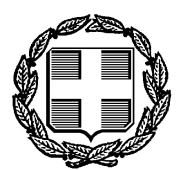 ΕΛΛΗΝΙΚΗ ΔΗΜΟΚΡΑΤΙΑ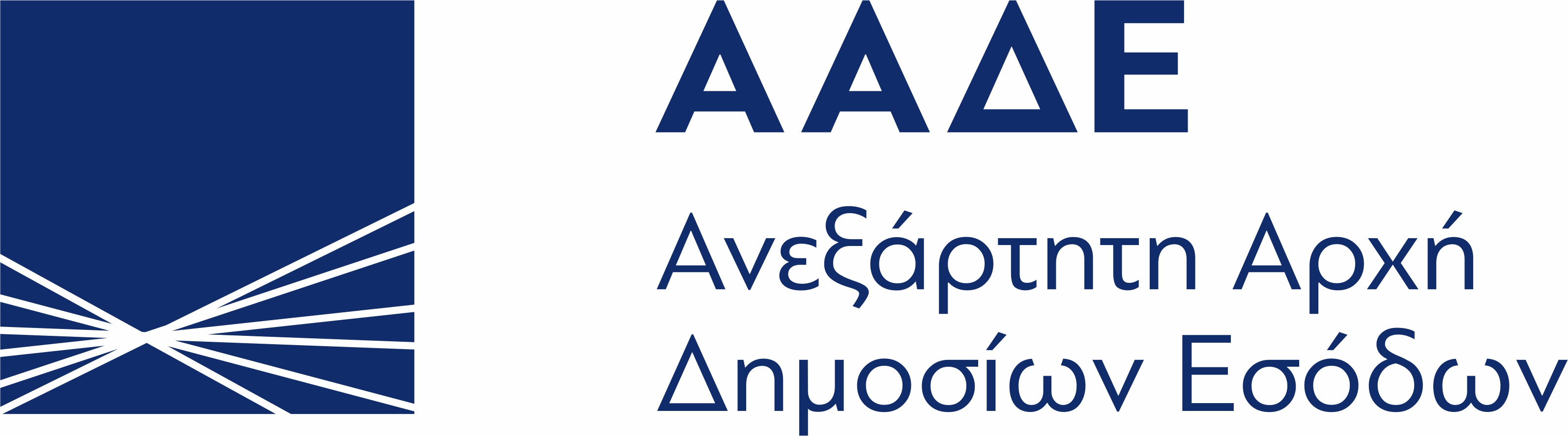 ΕΛΛΗΝΙΚΗ ΔΗΜΟΚΡΑΤΙΑΕΛΛΗΝΙΚΗ ΔΗΜΟΚΡΑΤΙΑΕΛΛΗΝΙΚΗ ΔΗΜΟΚΡΑΤΙΑΓΕΝΙΚΗ ΔIEΥΘΥΝΣΗ ΗΛΕΚΤΡΟΝΙΚΗΣ ΔΙΑΚΥΒΕΡΝΗΣΗΣ
& ΑΝΘΡΩΠΙΝΟΥ ΔΥΝΑΜΙΚΟΥΔΙΕΥΘΥΝΣΗ ΔΙΑΧΕΙΡΙΣΗΣ ΑΝΘΡΩΠΙΝΟΥ ΔΥΝΑΜΙΚΟΥΤΜΗΜΑ Β’ - ΠΟΛΙΤΙΚΗΣ, ΣΧΕΔΙΑΣΜΟΥ ΑΝΘΡΩΠΙΝΩΝ ΠΟΡΩΝ ΚΑΙ ΑΞΙΟΛΟΓΗΣΗΣ ΑΝΑΓΚΩΝΓΕΝΙΚΗ ΔIEΥΘΥΝΣΗ ΗΛΕΚΤΡΟΝΙΚΗΣ ΔΙΑΚΥΒΕΡΝΗΣΗΣ
& ΑΝΘΡΩΠΙΝΟΥ ΔΥΝΑΜΙΚΟΥΔΙΕΥΘΥΝΣΗ ΔΙΑΧΕΙΡΙΣΗΣ ΑΝΘΡΩΠΙΝΟΥ ΔΥΝΑΜΙΚΟΥΤΜΗΜΑ Β’ - ΠΟΛΙΤΙΚΗΣ, ΣΧΕΔΙΑΣΜΟΥ ΑΝΘΡΩΠΙΝΩΝ ΠΟΡΩΝ ΚΑΙ ΑΞΙΟΛΟΓΗΣΗΣ ΑΝΑΓΚΩΝΕΠΕΙΓΟΝ – ΠΡΟΘΕΣΜΙΑΤαχ.  Δ/νση: Καρ. Σερβίας 10, 10562 ΑθήναΑθήνα, 01/04/2019Ταχ. Θυρίδα: 101 84Αρ. Πρωτ.: ΔΔΑΔ Β 1048895 ΕΞ 2019Πληροφορίες: Χ. ΝταμπακάκηςΤηλέφωνο: 210.33.75.388ΠΡΟΣ :FAX: 210.33.75.049Π.Δ.ΘΕΜΑ :«Ενίσχυση νησιωτικών Τελωνειακών Υπηρεσιών»α/αΤελωνειακές Υπηρεσίες 1Τελωνείο Σκιάθου2Τελωνείο Θήρας3Τελωνείο Μήλου4Τελωνείο Λέρου5Τελωνείο Μεγίστης6Τελωνείο Αγίου Κηρύκου7Τελωνείο Σύμης8Τελωνείο Σάμου9Τελωνείο Ρόδου10Τελωνείο Πάρου11Τελωνείο Μυκόνου12Τελωνείο Κέρκυρας13Τελωνείο Ζακύνθου14Τελωνείο Χανίων15Τελωνείο Λευκάδας16Τελωνείο Κω17Τελωνείο Νάξου18Τελωνείο Αγίου ΝικολάουΟ ΔΙΟΙΚΗΤΗΣ
ΤΗΣ ΑΝΕΞΑΡΤΗΤΗΣ ΑΡΧΗΣ
ΔΗΜΟΣΙΩΝ ΕΣΟΔΩΝΓΕΩΡΓΙΟΣ ΠΙΤΣΙΛΗΣΑΙΤΗΣΗ ΔΗΛΩΣΗΣ ΠΡΟΤΙΜΗΣΗΣΑΙΤΗΣΗ ΔΗΛΩΣΗΣ ΠΡΟΤΙΜΗΣΗΣΑΙΤΗΣΗ ΔΗΛΩΣΗΣ ΠΡΟΤΙΜΗΣΗΣΑΙΤΗΣΗ ΔΗΛΩΣΗΣ ΠΡΟΤΙΜΗΣΗΣΑΙΤΗΣΗ ΔΗΛΩΣΗΣ ΠΡΟΤΙΜΗΣΗΣΑΙΤΗΣΗ ΔΗΛΩΣΗΣ ΠΡΟΤΙΜΗΣΗΣΑΙΤΗΣΗ ΔΗΛΩΣΗΣ ΠΡΟΤΙΜΗΣΗΣΕΠΩΝΥΜΟ :ΕΠΩΝΥΜΟ :ΕΠΩΝΥΜΟ :ΠΡΟΣΟΝΟΜΑ :ΟΝΟΜΑ :ΟΝΟΜΑ :ΠΡΟΣΠΑΤΡΩΝΥΜΟ :ΠΑΤΡΩΝΥΜΟ :ΠΑΤΡΩΝΥΜΟ :Α.Μ. ΥΠΑΛΛΗΛΟΥ :Α.Μ. ΥΠΑΛΛΗΛΟΥ :Α.Μ. ΥΠΑΛΛΗΛΟΥ :ΑΝΕΞΑΡΤΗΤΗ ΑΡΧΗ ΔΗΜΟΣΙΩΝ ΕΣΟΔΩΝΓΕΝΙΚΗ ΔΙΕΥΘΥΝΣΗ ΗΛΕΚΤΡΟΝΙΚΗΣ ΔΙΑΚΥΒΕΡΝΗΣΗΣ & ΑΝΘΡΩΠΙΝΟΥ ΔΥΝΑΜΙΚΟΥΔιεύθυνση Διαχείρισης Ανθρώπινου ΔυναμικούΤμήμα Β’ΣΧΕΣΗ ΕΡΓΑΣΙΑΣ :ΣΧΕΣΗ ΕΡΓΑΣΙΑΣ :ΣΧΕΣΗ ΕΡΓΑΣΙΑΣ :ΜΟΝΙΜΟΣ/ Ι.Δ.Α.Χ.ΜΟΝΙΜΟΣ/ Ι.Δ.Α.Χ.ΑΝΕΞΑΡΤΗΤΗ ΑΡΧΗ ΔΗΜΟΣΙΩΝ ΕΣΟΔΩΝΓΕΝΙΚΗ ΔΙΕΥΘΥΝΣΗ ΗΛΕΚΤΡΟΝΙΚΗΣ ΔΙΑΚΥΒΕΡΝΗΣΗΣ & ΑΝΘΡΩΠΙΝΟΥ ΔΥΝΑΜΙΚΟΥΔιεύθυνση Διαχείρισης Ανθρώπινου ΔυναμικούΤμήμα Β’ΚΛΑΔΟΣ:ΚΛΑΔΟΣ:ΚΛΑΔΟΣ:ΑΝΕΞΑΡΤΗΤΗ ΑΡΧΗ ΔΗΜΟΣΙΩΝ ΕΣΟΔΩΝΓΕΝΙΚΗ ΔΙΕΥΘΥΝΣΗ ΗΛΕΚΤΡΟΝΙΚΗΣ ΔΙΑΚΥΒΕΡΝΗΣΗΣ & ΑΝΘΡΩΠΙΝΟΥ ΔΥΝΑΜΙΚΟΥΔιεύθυνση Διαχείρισης Ανθρώπινου ΔυναμικούΤμήμα Β’ΚΑΤΗΓΟΡΙΑ :ΚΑΤΗΓΟΡΙΑ :ΚΑΤΗΓΟΡΙΑ :ΑΝΕΞΑΡΤΗΤΗ ΑΡΧΗ ΔΗΜΟΣΙΩΝ ΕΣΟΔΩΝΓΕΝΙΚΗ ΔΙΕΥΘΥΝΣΗ ΗΛΕΚΤΡΟΝΙΚΗΣ ΔΙΑΚΥΒΕΡΝΗΣΗΣ & ΑΝΘΡΩΠΙΝΟΥ ΔΥΝΑΜΙΚΟΥΔιεύθυνση Διαχείρισης Ανθρώπινου ΔυναμικούΤμήμα Β’ΤΙΤΛΟΣ ΠΤΥΧΙΟΥ :ΤΙΤΛΟΣ ΠΤΥΧΙΟΥ :ΤΙΤΛΟΣ ΠΤΥΧΙΟΥ :ΑΝΕΞΑΡΤΗΤΗ ΑΡΧΗ ΔΗΜΟΣΙΩΝ ΕΣΟΔΩΝΓΕΝΙΚΗ ΔΙΕΥΘΥΝΣΗ ΗΛΕΚΤΡΟΝΙΚΗΣ ΔΙΑΚΥΒΕΡΝΗΣΗΣ & ΑΝΘΡΩΠΙΝΟΥ ΔΥΝΑΜΙΚΟΥΔιεύθυνση Διαχείρισης Ανθρώπινου ΔυναμικούΤμήμα Β’ΗΜ/ΝΙΑ ΔΙΟΡΙΣΜΟΥ :ΗΜ/ΝΙΑ ΔΙΟΡΙΣΜΟΥ :ΗΜ/ΝΙΑ ΔΙΟΡΙΣΜΟΥ :ΗΜ/ΝΙΑ ΔΙΟΡΙΣΜΟΥ :Σύμφωνα με την με αρ. πρωτ. …..…………………….………………………….. πρόσκληση, παρακαλώ να κάνετε δεκτή την αίτηση δήλωσης προτίμησης μου για  απόσπαση, σύμφωνα με το άρθρο 25§4 του ν. 4389/2016 (ΦΕΚ Α’ 94) και για χρονικό διάστημα από την 01η  Ιουνίου 2019 έως την 30η  Σεπτεμβρίου 2019 στο (επιλέξτε την/τις επιλογές που επιθυμείτε με σειρά προτίμησης κατά αύξοντα αριθμό στο συνημμένο πίνακα): ΥΠΗΡΕΣΙΑ ΟΡΓ. ΘΕΣΗΣ :ΥΠΗΡΕΣΙΑ ΟΡΓ. ΘΕΣΗΣ :ΥΠΗΡΕΣΙΑ ΟΡΓ. ΘΕΣΗΣ :Σύμφωνα με την με αρ. πρωτ. …..…………………….………………………….. πρόσκληση, παρακαλώ να κάνετε δεκτή την αίτηση δήλωσης προτίμησης μου για  απόσπαση, σύμφωνα με το άρθρο 25§4 του ν. 4389/2016 (ΦΕΚ Α’ 94) και για χρονικό διάστημα από την 01η  Ιουνίου 2019 έως την 30η  Σεπτεμβρίου 2019 στο (επιλέξτε την/τις επιλογές που επιθυμείτε με σειρά προτίμησης κατά αύξοντα αριθμό στο συνημμένο πίνακα): ΥΠΗΡΕΣΙΑ ΑΠΟΣΠΑΣΗΣ : (εφόσον ο υπάλληλος υπηρετεί με απόσπαση)ΥΠΗΡΕΣΙΑ ΑΠΟΣΠΑΣΗΣ : (εφόσον ο υπάλληλος υπηρετεί με απόσπαση)ΥΠΗΡΕΣΙΑ ΑΠΟΣΠΑΣΗΣ : (εφόσον ο υπάλληλος υπηρετεί με απόσπαση)Σύμφωνα με την με αρ. πρωτ. …..…………………….………………………….. πρόσκληση, παρακαλώ να κάνετε δεκτή την αίτηση δήλωσης προτίμησης μου για  απόσπαση, σύμφωνα με το άρθρο 25§4 του ν. 4389/2016 (ΦΕΚ Α’ 94) και για χρονικό διάστημα από την 01η  Ιουνίου 2019 έως την 30η  Σεπτεμβρίου 2019 στο (επιλέξτε την/τις επιλογές που επιθυμείτε με σειρά προτίμησης κατά αύξοντα αριθμό στο συνημμένο πίνακα): ΤΜΗΜΑ ΠΟΥ ΥΠΗΡΕΤΩ:ΤΜΗΜΑ ΠΟΥ ΥΠΗΡΕΤΩ:ΤΜΗΜΑ ΠΟΥ ΥΠΗΡΕΤΩ:Σύμφωνα με την με αρ. πρωτ. …..…………………….………………………….. πρόσκληση, παρακαλώ να κάνετε δεκτή την αίτηση δήλωσης προτίμησης μου για  απόσπαση, σύμφωνα με το άρθρο 25§4 του ν. 4389/2016 (ΦΕΚ Α’ 94) και για χρονικό διάστημα από την 01η  Ιουνίου 2019 έως την 30η  Σεπτεμβρίου 2019 στο (επιλέξτε την/τις επιλογές που επιθυμείτε με σειρά προτίμησης κατά αύξοντα αριθμό στο συνημμένο πίνακα): ΤΗΛ. ΕΠΙΚΟΙΝΩΝΙΑΣ :ΤΗΛ. ΕΠΙΚΟΙΝΩΝΙΑΣ :ΤΗΛ. ΕΠΙΚΟΙΝΩΝΙΑΣ :Σύμφωνα με την με αρ. πρωτ. …..…………………….………………………….. πρόσκληση, παρακαλώ να κάνετε δεκτή την αίτηση δήλωσης προτίμησης μου για  απόσπαση, σύμφωνα με το άρθρο 25§4 του ν. 4389/2016 (ΦΕΚ Α’ 94) και για χρονικό διάστημα από την 01η  Ιουνίου 2019 έως την 30η  Σεπτεμβρίου 2019 στο (επιλέξτε την/τις επιλογές που επιθυμείτε με σειρά προτίμησης κατά αύξοντα αριθμό στο συνημμένο πίνακα): ΕΤΗ ΠΡΟΫΠΗΡΕΣΙΑΣ :ΕΤΗ ΠΡΟΫΠΗΡΕΣΙΑΣ :ΕΤΗ ΠΡΟΫΠΗΡΕΣΙΑΣ :Σύμφωνα με την με αρ. πρωτ. …..…………………….………………………….. πρόσκληση, παρακαλώ να κάνετε δεκτή την αίτηση δήλωσης προτίμησης μου για  απόσπαση, σύμφωνα με το άρθρο 25§4 του ν. 4389/2016 (ΦΕΚ Α’ 94) και για χρονικό διάστημα από την 01η  Ιουνίου 2019 έως την 30η  Σεπτεμβρίου 2019 στο (επιλέξτε την/τις επιλογές που επιθυμείτε με σειρά προτίμησης κατά αύξοντα αριθμό στο συνημμένο πίνακα): Σύμφωνα με την με αρ. πρωτ. …..…………………….………………………….. πρόσκληση, παρακαλώ να κάνετε δεκτή την αίτηση δήλωσης προτίμησης μου για  απόσπαση, σύμφωνα με το άρθρο 25§4 του ν. 4389/2016 (ΦΕΚ Α’ 94) και για χρονικό διάστημα από την 01η  Ιουνίου 2019 έως την 30η  Σεπτεμβρίου 2019 στο (επιλέξτε την/τις επιλογές που επιθυμείτε με σειρά προτίμησης κατά αύξοντα αριθμό στο συνημμένο πίνακα): ΘΕΜΑ :«Ενίσχυση νησιωτικών Τελωνειακών Υπηρεσιών»«Ενίσχυση νησιωτικών Τελωνειακών Υπηρεσιών»«Ενίσχυση νησιωτικών Τελωνειακών Υπηρεσιών»«Ενίσχυση νησιωτικών Τελωνειακών Υπηρεσιών»Ημερομηνία :   Ημερομηνία :   α/αΤελωνειακές Υπηρεσίες 1Τελωνείο Σκιάθου2Τελωνείο Θήρας3Τελωνείο Μήλου4Τελωνείο Λέρου5Τελωνείο Μεγίστης6Τελωνείο Αγίου Κηρύκου7Τελωνείο Σύμης8Τελωνείο Σάμου9Τελωνείο Ρόδου10Τελωνείο Πάρου11Τελωνείο Μυκόνου12Τελωνείο Κέρκυρας13Τελωνείο Ζακύνθου14Τελωνείο Χανίων15Τελωνείο Λευκάδας16Τελωνείο Κω17Τελωνείο Νάξου18Τελωνείο Αγίου Νικολάου